Indiana High School Volleyball 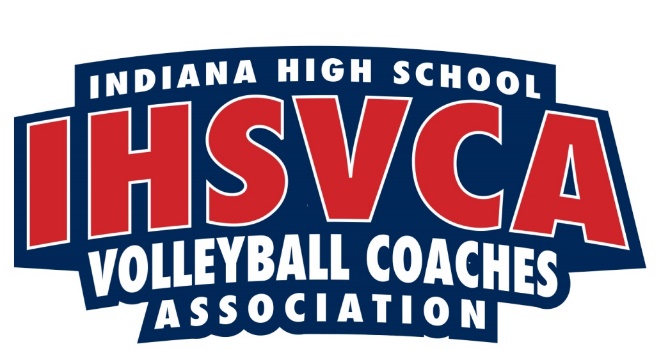 Coaches Association2019 Membership RegistrationName _____________________________________  School ____________________________________Home address ____________________________________  City ____________________ Zip _________School address ____________________________________  City ____________________ Zip ________School email ________________________________ Personal email _____________________________School phone _______________________________ Cell phone _________________________________How many years have you been coaching? _______  What level do you currently coach? _____________Are you willing to serve on an IHSVCA committee?  ____ Yes,  What would areas would you like to serve the IHSVCA? _______________________________.    ____ NoMembership dues are $45.  Make checks payable to IHSVCA.Mail to:Jean KestersonCathedral High School5225 E. 56th StreetIndianapolis, IN 46226